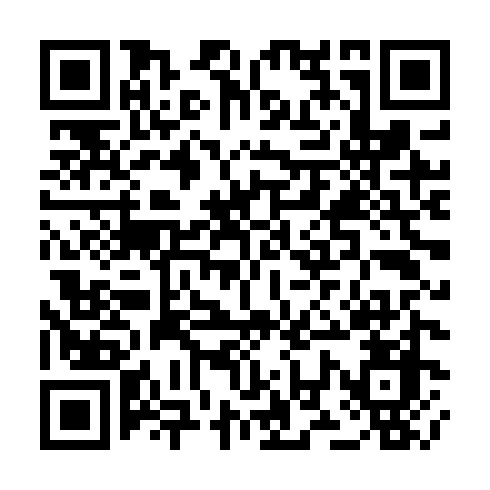 Ramadan times for Abdul Majid Arain, PakistanMon 11 Mar 2024 - Wed 10 Apr 2024High Latitude Method: Angle Based RulePrayer Calculation Method: University of Islamic SciencesAsar Calculation Method: ShafiPrayer times provided by https://www.salahtimes.comDateDayFajrSuhurSunriseDhuhrAsrIftarMaghribIsha11Mon5:125:126:3012:263:506:226:227:4112Tue5:115:116:2912:263:506:236:237:4213Wed5:105:106:2812:263:506:246:247:4214Thu5:085:086:2712:253:506:246:247:4315Fri5:075:076:2612:253:506:256:257:4416Sat5:065:066:2512:253:516:256:257:4417Sun5:055:056:2412:253:516:266:267:4518Mon5:045:046:2212:243:516:276:277:4519Tue5:025:026:2112:243:516:276:277:4620Wed5:015:016:2012:243:516:286:287:4721Thu5:005:006:1912:233:516:286:287:4722Fri4:594:596:1812:233:516:296:297:4823Sat4:574:576:1712:233:516:306:307:4924Sun4:564:566:1512:233:516:306:307:4925Mon4:554:556:1412:223:516:316:317:5026Tue4:544:546:1312:223:516:316:317:5127Wed4:524:526:1212:223:516:326:327:5128Thu4:514:516:1112:213:516:326:327:5229Fri4:504:506:0912:213:516:336:337:5330Sat4:494:496:0812:213:516:346:347:5331Sun4:474:476:0712:203:516:346:347:541Mon4:464:466:0612:203:516:356:357:552Tue4:454:456:0512:203:516:356:357:553Wed4:434:436:0412:203:516:366:367:564Thu4:424:426:0312:193:516:366:367:575Fri4:414:416:0112:193:516:376:377:586Sat4:404:406:0012:193:516:376:377:587Sun4:384:385:5912:183:516:386:387:598Mon4:374:375:5812:183:516:396:398:009Tue4:364:365:5712:183:516:396:398:0010Wed4:354:355:5612:183:516:406:408:01